KAPAP                                                                           ПОСТАНОВЛЕНИЕ03 июнь  2020 й.                                    №  19                       03 июня 2020 г.Об утверждении Положения о комиссии по Правилам землепользования и застройки сельского поселения Месягутовский сельсовет муниципального района Янаульский район  Республики БашкортостанВ соответствии с Градостроительным кодексом Российской Федерации, Федеральным законом от 6 октября 2003 года N 131-ФЗ "Об общих принципах организации местного самоуправления в Российской Федерации", статьей 16 Закона Республики Башкортостан от 11 июля 2006 года N 341-з "О регулировании градостроительной деятельности в Республике Башкортостан", Уставом сельского поселения Месягутовский сельсовет муниципального района Янаульский район  Республики Башкортостан, в целях устойчивого развития территории сельского поселения Месягутовский сельсовет муниципального района Янаульский район  Республики Башкортостан Администрация сельского поселения Месягутовский сельсовет муниципального района Янаульский район Республики Башкортостан  п о с т а н о в л я е т:1. Утвердить:1.1. Состав Комиссии по Правилам землепользования и застройки сельского поселения Месягутовский сельсовет муниципального района Янаульский район  Республики Башкортостан согласно приложению № 1.1.2. Положение о Комиссии по Правилам землепользования и застройки сельского поселения Месягутовский сельсовет муниципального района Янаульский район  Республики Башкортостан согласно приложению № 2.2. Обнародовать данное постановление   на информационном стенде Администрации сельского поселения Месягутовский сельсовет муниципального района Янаульский район Республики Башкортостан, по адресу: 452815, РБ, Янаульский район, с. Месягутово, ул. Мира, д.12 и разместить на  сайте  сельского поселения Месягутовский сельсовет муниципального района Янаульский район Республики Башкортостан по адресу: http:mesyagut.ru.3. Контроль за исполнением настоящего Постановления оставляю за собой.Глава  сельского поселения                                                  Р.Р.ВалиуллинаПриложение 1Утверждён постановлением Администрациисельского поселения Месягутовский сельсовет муниципального района Янаульский район от 03 июня 2020 года № 19СОСТАВкомиссии по подготовке Правил землепользования и застройки сельского поселения Месягутовский сельсовет муниципального района Янаульский район  Республики Башкортостан Председатель Комиссии: Приложение 2 Утверждён постановлением Администрациисельского поселения Месягутовский сельсовет муниципального района Янаульский район от 03 июня 2020 года № 19Положение о комиссии по подготовке Правил землепользования и застройки сельского поселения Месягутовский сельсовет муниципального района Янаульский район  Республики Башкортостан (далее- ПЗЗ)1. Общие положения1.1. Настоящее Положение разработано в соответствии с Градостроительным кодексом Российской Федерации, Федеральным законом от 6 октября 2003 года N 131-ФЗ "Об общих принципах организации местного самоуправления в Российской Федерации", статьей 16 Закона Республики Башкортостан от 11 июля 2006 года N 341-з "О регулировании градостроительной деятельности в Республике Башкортостан", сельского поселения Месягутовский сельсовет муниципального района Янаульский район Республики Башкортостан в целях устойчивого развития территории городского округа город Уфа Республики Башкортостан.1.2. Настоящим Положением определяются:1) статус и состав Комиссии по Правилам землепользования и застройки сельского поселения Месягутовский сельсовет муниципального района Янаульский район  Республики Башкортостан (далее - Комиссия);2) задачи и функции Комиссии;3) полномочия председателя Комиссии;4) полномочия заместителя председателя Комиссии;5) функции секретаря Комиссии;6) полномочия членов Комиссии;7) организация деятельности Комиссии;8) порядок рассмотрения Комиссией вопросов повестки дня;9) финансовое и материально-техническое обеспечение деятельности Комиссии.1.3. Комиссия создана в целях обеспечения подготовки, применения и реализации внесения изменений в Правила землепользования и застройки сельского поселения Месягутовский сельсовет муниципального района Янаульский район  Республики Башкортостан (далее - Правила) 2. Статус и состав Комиссии2.1. Комиссия является специально созданным, постоянно действующим, коллегиальным, совещательным, консультативным органом при Администрации сельского поселения Месягутовский сельсовет муниципального района Янаульский район  Республики Башкортостан (далее- Администрация) и формируется для рассмотрения вопросов:2.1.1. По подготовке проекта Правил.2.1.2. По внесению изменений в Правила.2.1.3. По предоставлению разрешений на условно разрешенные виды использования земельных участков или объектов капитального строительства.2.1.4. По предоставлению разрешений на отклонение от предельных параметров разрешенного строительства, реконструкции объектов капитального строительства.2.2. Комиссия создается и прекращает свою деятельность постановлением Администрации.2.3. Организация деятельности Комиссии по вопросам, указанным в подпунктах 2.1.1 - 2.1.4 пункта 2.1 настоящего Положения, определяется регламентом работы Комиссии, утвержденным постановлением Администрации.2.4. Комиссия состоит из председателя, заместителя председателя, секретаря и членов Комиссии.2.6. Персональный состав Комиссии утверждается постановлением Администрации. 2.7. Комиссия осуществляет свою деятельность на общественных началах.2.8. Комиссия руководствуется в своей деятельности Конституцией Российской Федерации, федеральными конституционными законами Российской Федерации, федеральными законами Российской Федерации, актами Президента Российской Федерации и Правительства Российской Федерации, Конституцией Республики Башкортостан, законами Республики Башкортостан, актами главы Республики Башкортостан и Правительства Республики Башкортостан, муниципальными правовыми актами Совета сельского поселения Месягутовский сельсовет муниципального района Янаульский район  Республики Башкортостан и Администрации, а также настоящим Положением.3. Задачи и функции Комиссии3.1. Основными задачами Комиссии являются формирование и реализация единой политики в сфере землепользования и застройки на территории сельского поселения Месягутовский сельсовет муниципального района Янаульский район  Республики Башкортостан на участие в решении вопросов местного значения в сфере градостроительного зонирования.3.2. В целях осуществления поставленных задач Комиссия выполняет следующие функции:3.2.1. Осуществляет контроль за подготовкой проекта Правил, проекта внесения изменений в Правила.3.2.2. Рассматривает предложения при подготовке проекта Правил, внесения изменений в Правила.3.2.3. Осуществляет подготовку рекомендаций о внесении изменений в Правила или об отклонении предложений с указанием причин отклонения и направляет заключение главе Администрации.3.2.4. После завершения общественных обсуждений (публичных слушаний) по проекту подготовки Правил, внесения изменений в Правила, с учетом результатов таких общественных обсуждений (публичных слушаний) обеспечивает внесение изменений в проект Правил и представляет указанный проект Правил главе Администрации сельского поселения Месягутовский сельсовет муниципального района Янаульский район  Республики Башкортостан.
3.2.5. Рассматривает заявления о предоставлении разрешений на условно-разрешенный вид использования земельных участков или объектов капитального строительства.3.2.6. Рассматривает заявления о предоставлении разрешений на отклонение от предельных параметров разрешенного строительства, реконструкции объектов капитального строительства.3.2.7. Осуществляет организацию и проведение общественных обсуждений (публичным слушаниям) по вопросам, указанным в подпунктах 2.1.1 - 2.1.4 пункта 2.1 настоящего Положения.3.3. В целях реализации задач в установленной сфере деятельности Комиссия имеет право:3.3.1. Осуществлять мероприятия, давать рекомендации с учетом требований действующего законодательства, направленные на реализацию функций, указанных в п. 3.2 настоящего Положения.3.3.2. Запрашивать у государственных, муниципальных органов власти и организаций, специализированных организаций заключения, иные документы и материалы, относящиеся к вопросам, рассматриваемым на заседаниях Комиссии.3.3.3. Обращаться к главе сельского поселения Месягутовский сельсовет муниципального района Янаульский район  Республики Башкортостан с предложениями, связанными с подготовкой, согласованием, проведением общественных обсуждений по вопросам, указанным в подпунктах 2.1.1 - 2.1.4 пункта 2.1 настоящего Положения.3.3.4. Инициировать создание согласительных комиссий с привлечением экспертов в целях досудебного урегулирования конфликтных ситуаций по вопросам землепользования и застройки при применении и реализации Правил.3.3.5. Привлекать специалистов, независимых экспертов к работе по подготовке соответствующих рекомендаций.3.3.6. Направлять для опубликования материалы о своей деятельности, в том числе путем размещения информации на официальном сайте Администрации сельского поселения Месягутовский сельсовет муниципального района Янаульский район  Республики Башкортостан. 4. Полномочия председателя Комиссии4.1. Председатель Комиссии уполномочен:4.1.1. Осуществлять общее руководство деятельностью Комиссии, определять перечень, сроки и порядок рассмотрения вопросов на заседаниях Комиссии.4.1.2. Распределять обязанности между членами Комиссии.4.1.3. Проводить заседания, назначать внеочередные заседания, переносить очередные заседания Комиссии.4.1.4. Подписывать протокол заседаний Комиссии, рекомендации и иные документы Комиссии.4.1.5. Председательствовать на общественных обсуждениях по вопросам, указанным в пунктах 2.1.1 - 2.1.4 настоящего Положения.4.1.6. Подписывать протокол общественных обсуждений и заключение о результатах общественных обсуждений по вопросам, указанным в подпунктах 2.1.1 - 2.1.4 пункта 2.1 настоящего Положения.5. Полномочия заместителя председателя Комиссии5.1. Заместитель Председателя Комиссии уполномочен:5.1.1. Выполнять поручения председателя Комиссии.5.1.2. Осуществлять полномочия председателя Комиссии в период его временного отсутствия.6. Функции секретаря Комиссии6.2. Секретарь Комиссии:6.2.1. Обеспечивает взаимодействие органа, уполномоченного в сфере градостроительной деятельности района, с председателем Комиссии, заместителем председателя Комиссии, членами Комиссии.6.2.2. Ведет документооборот Комиссии.6.2.3. Обеспечивает подготовку запросов, других материалов и документов, касающихся выполнения задач и полномочий Комиссии.6.2.4. Формирует повестку заседания Комиссии, обеспечивает направление материалов членам Комиссии для предварительного ознакомления.6.2.5. Ведет протоколы заседаний Комиссии, обеспечивает их хранение в установленном порядке.6.2.6. По итогам заседаний Комиссии обеспечивает подготовку и направление рекомендаций главе Администрации.6.2.7. Осуществляет подготовку ответов физическим и юридическим лицам по вопросам, рассмотренным на заседаниях Комиссии.6.2.8. По итогам общественных обсуждений по вопросам, указанным в подпунктах 2.1.1 - 2.1.4 пункта 2.1 настоящего Положения, осуществляет подготовку протоколов общественных обсуждений, проектов заключений о результатах общественных обсуждений для представления председателю Комиссии на подписание.6.2.9. Выполняет поручения председателя и заместителя председателя Комиссии.6.2.10. Осуществляет подготовку информации о деятельности Комиссии для размещения на официальном сайте Администрации.6.3. Секретарь Комиссии обладает правом голоса при принятии решений Комиссии.7. Полномочия членов Комиссии7.1. Член Комиссии уполномочен:7.1.1. Участвовать в рассмотрении вопросов, входящих в компетенцию Комиссии.7.1.2. Вносить предложения по рассматриваемым вопросам.7.1.3. Участвовать в голосовании при принятии решений Комиссии.7.2. При невозможности присутствия на заседании Комиссии член Комиссии заблаговременно извещает об этом секретаря Комиссии.8. Организация деятельности Комиссии8.1. Комиссия осуществляет свою деятельность в форме заседаний по вопросам, указанным в пункте 2.1 настоящего Положения, а также организации и проведения общественных обсуждений.8.2. Заседания Комиссии проводятся по мере необходимости.
8.3. Члены Комиссии оповещаются о месте, дате и времени проведения заседания уведомлением, подписанным председателем или заместителем председателя Комиссии.8.4. Заседания Комиссии ведет председатель или заместитель председателя Комиссии. В случае отсутствия председателя Комиссии и его заместителя заседание ведет член Комиссии, письменно уполномоченный на это председателем Комиссии.8.5. Комиссия правомочна принимать решения (имеет кворум), если в заседании принимают участие не менее половины от общего числа членов Комиссии.8.6. В случае если земельные участки и объекты капитального строительства, по поводу которых Комиссией принимаются соответствующие решения, имеют смежную границу с иными муниципальными образованиями, то на заседания Комиссии приглашаются представители данных муниципальных образований. Представители приглашенных муниципальных образований не обладают правом голоса при принятии решений Комиссии.9. Порядок принятия решений Комиссией9.1. Решения принимаются на открытом голосовании простым большинством голосов. Решения считаются принятыми, если количество проголосовавших в целом будет более половины присутствующих на голосовании. При равенстве голосов решающим является голос председательствующего на заседании. Члены Комиссии вправе воздержаться от участия в голосовании.9.2. Итоги заседания Комиссии оформляются протоколом, который подписывается председательствующим на заседании Комиссии. К протоколу при наличии прилагаются документы, связанные с вопросами повестки дня заседания.9.3. В случае отсутствия на заседании члена Комиссии данный член Комиссии вправе изложить свое мнение по рассматриваемым вопросам в письменной форме, которое приобщается к протоколу заседания.9.4. При несогласии с принятым решением член Комиссии вправе изложить в письменной форме свое особое мнение, которое подлежит обязательному приобщению к протоколу заседания.БАШKОРТОСТАН РЕСПУБЛИКАHЫЯNАУЫЛ  РАЙОНЫ МУНИЦИПАЛЬ РАЙОНЫНЫN мeсefyт  АУЫЛ СОВЕТЫ АУЫЛ БИЛEМEHЕ  ХАКИМИEТЕ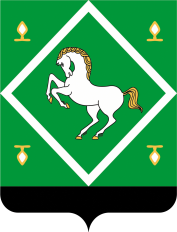 Администрация сельского поселения Месягутовский сельсовет МУНИЦИПАЛЬНОГО  районаЯНАУЛЬСКИЙ РАЙОН РЕСПУБЛИКИ БАШКОРТОСТАНГлава сельского поселения Месягутовский сельсовет   - Валиуллина Р.Р.Заместитель председателя Комиссии:Управляющий делами Администрации- Низамова А.Н.Члены Комиссии:Депутат Совета сельского поселения Месягутовский сельсовет- Ахматнуров В.В.Депутат Совета сельского поселения Месягутовский сельсовет- Ахмадишина И.Р.Специалист Администрации сельского поселения (секретарь комиссии)- Хаертдинов Л.Л.Начальник отдела архитектуры и градостроительства Администрации МР Янаульский район (по согласованию)-Тазетдинова И.Р.